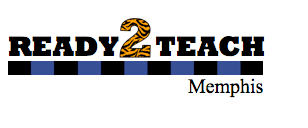 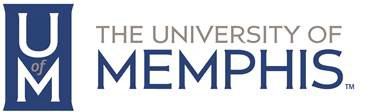 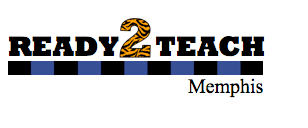 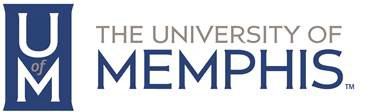 Teacher Candidate: 	UUID:   	School: 	MT: 	Grade:  	Information from time log should be transferred to assessment system when the system becomes available. This log is for your reference. DateTotal HoursIn-Service Days:In-Service Days:In-Service Days:In-Service Days:In-Service Days:In-Service Days:In-Service Days:In-Service Days:In-Service Days:DateTeachingAssistingObservingPlanningOtherTotalRS CheckDateTeachingAssistingObservingPlanningOtherTotalRS CheckTotal # of completed Residency II daysTotal # of completed Residency II daysTotal # of completed Residency II daysTotal # of completed Residency II daysTotal # of completed Residency II daysTotal # of completed Residency II daysTotal # of completed Residency II daysTotal # of days that you were absent that must be made upTotal # of days that you were absent that must be made upTotal # of days that you were absent that must be made upTotal # of days that you were absent that must be made upTotal # of days that you were absent that must be made upTotal # of days that you were absent that must be made upTotal # of days that you were absent that must be made up